                          Маршрутный лист участника Х Всероссийского(1 онлайн) фестиваля  педагогических идей по экологическому образованию в рамках международной программы «Эко-школы/Зеленый флаг» на 20.05.2021г. 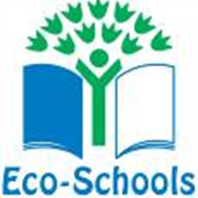 По результатам фестиваля планируется электронный сборник.20.05.2021г., 21.005.2021г. 10.00ч. -11.15ч.                          Виртуальная выставка инновационных практик:  Облачное хранилище  https://cloud.mail.ru/public/RiEC/p9omL79pU20.05.2021г., 21.005.2021г. 10.00ч. -11.15ч.                          Виртуальная выставка инновационных практик:  Облачное хранилище  https://cloud.mail.ru/public/RiEC/p9omL79pU20.05.2021г., 21.005.2021г. 10.00ч. -11.15ч.                          Виртуальная выставка инновационных практик:  Облачное хранилище  https://cloud.mail.ru/public/RiEC/p9omL79pU20.05.2021г., 21.005.2021г. 10.00ч. -11.15ч.                          Виртуальная выставка инновационных практик:  Облачное хранилище  https://cloud.mail.ru/public/RiEC/p9omL79pU20.05.2021г., 21.005.2021г. 10.00ч. -11.15ч.                          Виртуальная выставка инновационных практик:  Облачное хранилище  https://cloud.mail.ru/public/RiEC/p9omL79pU20.05.2021г., 21.005.2021г. 10.00ч. -11.15ч.                          Виртуальная выставка инновационных практик:  Облачное хранилище  https://cloud.mail.ru/public/RiEC/p9omL79pU20.05.2021г., 21.005.2021г. 10.00ч. -11.15ч.                          Виртуальная выставка инновационных практик:  Облачное хранилище  https://cloud.mail.ru/public/RiEC/p9omL79pU20.05.2021г. 11.15ч - 12.00ч.Стратегическая сессия  «Эко-школы в режиме офлайн/онлайн: плюсы и минусы, новые открытия»Модераторы: Мадисон О.Г., координатор программы «Эко-школы/Зеленый Флаг» по России. Марчук С.Н.,  методист ГБУ ИМЦ Красносельского района, эксперт Совета по образовательной политике при комитете по образованию Санкт-Петербурга   Международная программа «Эко-школы/Зеленый флаг». Новости и итоги по России. Мадисон  О.Г., Марчук С.Н.Взаимодействие Волжско-Камского государственного природного биосферного заповедника с образовательными организациями. Унковская Е.Н., заместитель директора по экологическому просвещению ВКГПБЗВзаимодействие  образовательных организаций  в рамках программы «Эко-школы/Зеленый флаг» в решении задач устойчивого экологического  развития. Р.Г. Гайнуллина, заведующий МБДОУ «Детский сад общеразвивающего вида № 11 «Антошка» ЗМР РТ.Подключение к конференции Zoom https://us05web.zoom.us/j/81422017124?pwd=bnNiRXN5cnZJK0ZrWnRVdUZHWVRZUT09Идентификатор конференции: 814 2201 7124Код доступа: 5JERqi 20.05.2021г. 11.15ч - 12.00ч.Стратегическая сессия  «Эко-школы в режиме офлайн/онлайн: плюсы и минусы, новые открытия»Модераторы: Мадисон О.Г., координатор программы «Эко-школы/Зеленый Флаг» по России. Марчук С.Н.,  методист ГБУ ИМЦ Красносельского района, эксперт Совета по образовательной политике при комитете по образованию Санкт-Петербурга   Международная программа «Эко-школы/Зеленый флаг». Новости и итоги по России. Мадисон  О.Г., Марчук С.Н.Взаимодействие Волжско-Камского государственного природного биосферного заповедника с образовательными организациями. Унковская Е.Н., заместитель директора по экологическому просвещению ВКГПБЗВзаимодействие  образовательных организаций  в рамках программы «Эко-школы/Зеленый флаг» в решении задач устойчивого экологического  развития. Р.Г. Гайнуллина, заведующий МБДОУ «Детский сад общеразвивающего вида № 11 «Антошка» ЗМР РТ.Подключение к конференции Zoom https://us05web.zoom.us/j/81422017124?pwd=bnNiRXN5cnZJK0ZrWnRVdUZHWVRZUT09Идентификатор конференции: 814 2201 7124Код доступа: 5JERqi 20.05.2021г. 11.15ч - 12.00ч.Стратегическая сессия  «Эко-школы в режиме офлайн/онлайн: плюсы и минусы, новые открытия»Модераторы: Мадисон О.Г., координатор программы «Эко-школы/Зеленый Флаг» по России. Марчук С.Н.,  методист ГБУ ИМЦ Красносельского района, эксперт Совета по образовательной политике при комитете по образованию Санкт-Петербурга   Международная программа «Эко-школы/Зеленый флаг». Новости и итоги по России. Мадисон  О.Г., Марчук С.Н.Взаимодействие Волжско-Камского государственного природного биосферного заповедника с образовательными организациями. Унковская Е.Н., заместитель директора по экологическому просвещению ВКГПБЗВзаимодействие  образовательных организаций  в рамках программы «Эко-школы/Зеленый флаг» в решении задач устойчивого экологического  развития. Р.Г. Гайнуллина, заведующий МБДОУ «Детский сад общеразвивающего вида № 11 «Антошка» ЗМР РТ.Подключение к конференции Zoom https://us05web.zoom.us/j/81422017124?pwd=bnNiRXN5cnZJK0ZrWnRVdUZHWVRZUT09Идентификатор конференции: 814 2201 7124Код доступа: 5JERqi 20.05.2021г. 11.15ч - 12.00ч.Стратегическая сессия  «Эко-школы в режиме офлайн/онлайн: плюсы и минусы, новые открытия»Модераторы: Мадисон О.Г., координатор программы «Эко-школы/Зеленый Флаг» по России. Марчук С.Н.,  методист ГБУ ИМЦ Красносельского района, эксперт Совета по образовательной политике при комитете по образованию Санкт-Петербурга   Международная программа «Эко-школы/Зеленый флаг». Новости и итоги по России. Мадисон  О.Г., Марчук С.Н.Взаимодействие Волжско-Камского государственного природного биосферного заповедника с образовательными организациями. Унковская Е.Н., заместитель директора по экологическому просвещению ВКГПБЗВзаимодействие  образовательных организаций  в рамках программы «Эко-школы/Зеленый флаг» в решении задач устойчивого экологического  развития. Р.Г. Гайнуллина, заведующий МБДОУ «Детский сад общеразвивающего вида № 11 «Антошка» ЗМР РТ.Подключение к конференции Zoom https://us05web.zoom.us/j/81422017124?pwd=bnNiRXN5cnZJK0ZrWnRVdUZHWVRZUT09Идентификатор конференции: 814 2201 7124Код доступа: 5JERqi 20.05.2021г. 11.15ч - 12.00ч.Стратегическая сессия  «Эко-школы в режиме офлайн/онлайн: плюсы и минусы, новые открытия»Модераторы: Мадисон О.Г., координатор программы «Эко-школы/Зеленый Флаг» по России. Марчук С.Н.,  методист ГБУ ИМЦ Красносельского района, эксперт Совета по образовательной политике при комитете по образованию Санкт-Петербурга   Международная программа «Эко-школы/Зеленый флаг». Новости и итоги по России. Мадисон  О.Г., Марчук С.Н.Взаимодействие Волжско-Камского государственного природного биосферного заповедника с образовательными организациями. Унковская Е.Н., заместитель директора по экологическому просвещению ВКГПБЗВзаимодействие  образовательных организаций  в рамках программы «Эко-школы/Зеленый флаг» в решении задач устойчивого экологического  развития. Р.Г. Гайнуллина, заведующий МБДОУ «Детский сад общеразвивающего вида № 11 «Антошка» ЗМР РТ.Подключение к конференции Zoom https://us05web.zoom.us/j/81422017124?pwd=bnNiRXN5cnZJK0ZrWnRVdUZHWVRZUT09Идентификатор конференции: 814 2201 7124Код доступа: 5JERqi 20.05.2021г. 11.15ч - 12.00ч.Стратегическая сессия  «Эко-школы в режиме офлайн/онлайн: плюсы и минусы, новые открытия»Модераторы: Мадисон О.Г., координатор программы «Эко-школы/Зеленый Флаг» по России. Марчук С.Н.,  методист ГБУ ИМЦ Красносельского района, эксперт Совета по образовательной политике при комитете по образованию Санкт-Петербурга   Международная программа «Эко-школы/Зеленый флаг». Новости и итоги по России. Мадисон  О.Г., Марчук С.Н.Взаимодействие Волжско-Камского государственного природного биосферного заповедника с образовательными организациями. Унковская Е.Н., заместитель директора по экологическому просвещению ВКГПБЗВзаимодействие  образовательных организаций  в рамках программы «Эко-школы/Зеленый флаг» в решении задач устойчивого экологического  развития. Р.Г. Гайнуллина, заведующий МБДОУ «Детский сад общеразвивающего вида № 11 «Антошка» ЗМР РТ.Подключение к конференции Zoom https://us05web.zoom.us/j/81422017124?pwd=bnNiRXN5cnZJK0ZrWnRVdUZHWVRZUT09Идентификатор конференции: 814 2201 7124Код доступа: 5JERqi 20.05.2021г. 11.15ч - 12.00ч.Стратегическая сессия  «Эко-школы в режиме офлайн/онлайн: плюсы и минусы, новые открытия»Модераторы: Мадисон О.Г., координатор программы «Эко-школы/Зеленый Флаг» по России. Марчук С.Н.,  методист ГБУ ИМЦ Красносельского района, эксперт Совета по образовательной политике при комитете по образованию Санкт-Петербурга   Международная программа «Эко-школы/Зеленый флаг». Новости и итоги по России. Мадисон  О.Г., Марчук С.Н.Взаимодействие Волжско-Камского государственного природного биосферного заповедника с образовательными организациями. Унковская Е.Н., заместитель директора по экологическому просвещению ВКГПБЗВзаимодействие  образовательных организаций  в рамках программы «Эко-школы/Зеленый флаг» в решении задач устойчивого экологического  развития. Р.Г. Гайнуллина, заведующий МБДОУ «Детский сад общеразвивающего вида № 11 «Антошка» ЗМР РТ.Подключение к конференции Zoom https://us05web.zoom.us/j/81422017124?pwd=bnNiRXN5cnZJK0ZrWnRVdUZHWVRZUT09Идентификатор конференции: 814 2201 7124Код доступа: 5JERqi 20.05.2021г.Эко-школы: новые открытия.   12.15- 13.00Секция 1   ОО г.КазаньМодератор:Ахметшина Э.Р., координатор программы по г.Казань, ст.воспитатель МАДОУ «Детский сад № 248»(ИМЦ г.Казани, г.Москвы, г. Подольск)Ссылка: https://us04web.zoom.us/j/75770206033?pwd=dkVjSDJhVVFqUGQyRFlTSDZ6OWNSZz09Идентификатор конференции: 757 7020 6033Код доступа: nT7N4812.15 – 13.00Секция 2 ОО г.ЗеленодольскМодератор: Гайнуллина Р.Г., координатор программы по Зеленодольскому району, заведующий МБДОУ № 11 «Антошка»(ИМЦ г.Зеленодольска, г.Брянска, участие г.Волжска Республики Марий-Эль)Ссылка:https://us05web.zoom.us/j/88282675526?pwd=ZG54ditUVmxFeks3ZWtEbXB6ZFZ0UT09Идентификатор конференции: 882 8267 5526Код доступа: 4Ek7ej12.20 – 13.00Секция 3  ОО г.НижнекамскМодератор:   Хазиева А.Р., координатор программы по г.Нижнекамску, заведующий МАДОУ «Детский сад общеразвивающего вида №86»(ИМЦ г. Нижнекамск, г. Санкт-Петербург)Ссылкаhttps://us04web.zoom.us/j/9756102679?pwd=Y05rWmNLNXZSSzdpR2VzTndiL0V3Zz09Идентификатор конференции: 975 610 2679Код доступа: 84223913.10 – 13.50Секция 4 ОО г.Наб.ЧелныМодератор: 
Яруллина Е.Х., координатор программы по г.Наб.Челны, заведующий МАДОУ «Детский сад № 95 «Балкыш»(ИМЦ г. Наб.Челны, г.Иркутска, г.Ярославль)Ссылка:https://us04web.zoom.us/j/76080208656?pwd=ME0xZ3Y4eHZ5dkl2STIvVWx6dmp4QT09идентификатор конференции:760 8020 8656код доступа: 7gp90013.10 – 13.50Секция 5ОО г.АльметьевскМодератор: Гудакова Т.Т., координатор программы по Альметьевскому району, завдующий МБДОУ «ЦРР -д/с №36 «Волшебный дворец»(ИМЦ г.Альметьевска, г.Киров, г.Петрозаводска Республики Карелии)Ссылка:https://us05web.zoom.us/j/83466340593?pwd=WkZXeEJ1NnN5eHlBRGxVY2s5TjdNZz09Идентификатор конференции: 834 6634 0593
Код доступа: LvnA0s
 13.15 – 13.50Секция 6ОО Татарстана, не относящиеся к ИМЦ по городам.(Чистополь, В.Гора, Тетюши, Мамадыш, Балтаси, В.Услон, Нурлат)Модератор: Исаева Р.И., координатор программы по Республике Татарстан(ИМЦ г.Чапаевск Самарской области)Ссылка:https://us04web.zoom.us/j/75096679375?pwd=UVdiMkR2dmdWOUpOS0…Идентификатор конференции: 750 9667 9375
Код доступа: REWX8A20.05.2021г.Эко-школы: новые открытия.Ссылки на подключение будут размещены на странице программы  по адресу https://vk.com/eco_sholy_zelenyi_flagСсылки на подключение будут размещены на странице программы  по адресу https://vk.com/eco_sholy_zelenyi_flagСсылки на подключение будут размещены на странице программы  по адресу https://vk.com/eco_sholy_zelenyi_flagСсылки на подключение будут размещены на странице программы  по адресу https://vk.com/eco_sholy_zelenyi_flagСсылки на подключение будут размещены на странице программы  по адресу https://vk.com/eco_sholy_zelenyi_flagСсылки на подключение будут размещены на странице программы  по адресу https://vk.com/eco_sholy_zelenyi_flag21.05.2021г. 11.20ч-12.00ч Пленарное заседание «Международная программа «Эко-школы/Зеленый флаг»: итоги и перспективы»Модератор:  Гордеева С.К., методист информационно-методического отдела Управления ИК ЗМР РТ Подключение к конференции Zoom по приглашению  Программа«Международные проекты для участников программы «Эко-школы/Зеленый флаг» в 2020/21 учебном году» Мадисон О.Г., координатор программы «Эко-школы/Зеленый Флаг» по России. «Международная программа «Эко-Школы/Зеленый флаг» как средство  повышения качества дошкольного образования» Марчук С.Н., методист ГБУ ИМЦ Красносельского района, эксперт Совета по образовательной политике при комитете по образованию Санкт-Петербурга  «Эко-школы в Татарстане. Итоги работы» Исаева Р.И., координатор программы «Эко-школы/Зеленый флаг» по Республике ТатарстанПодведение итогов Фестиваля. Подключения приглашенных гостей.21.05.2021г. 11.20ч-12.00ч Пленарное заседание «Международная программа «Эко-школы/Зеленый флаг»: итоги и перспективы»Модератор:  Гордеева С.К., методист информационно-методического отдела Управления ИК ЗМР РТ Подключение к конференции Zoom по приглашению  Программа«Международные проекты для участников программы «Эко-школы/Зеленый флаг» в 2020/21 учебном году» Мадисон О.Г., координатор программы «Эко-школы/Зеленый Флаг» по России. «Международная программа «Эко-Школы/Зеленый флаг» как средство  повышения качества дошкольного образования» Марчук С.Н., методист ГБУ ИМЦ Красносельского района, эксперт Совета по образовательной политике при комитете по образованию Санкт-Петербурга  «Эко-школы в Татарстане. Итоги работы» Исаева Р.И., координатор программы «Эко-школы/Зеленый флаг» по Республике ТатарстанПодведение итогов Фестиваля. Подключения приглашенных гостей.21.05.2021г. 11.20ч-12.00ч Пленарное заседание «Международная программа «Эко-школы/Зеленый флаг»: итоги и перспективы»Модератор:  Гордеева С.К., методист информационно-методического отдела Управления ИК ЗМР РТ Подключение к конференции Zoom по приглашению  Программа«Международные проекты для участников программы «Эко-школы/Зеленый флаг» в 2020/21 учебном году» Мадисон О.Г., координатор программы «Эко-школы/Зеленый Флаг» по России. «Международная программа «Эко-Школы/Зеленый флаг» как средство  повышения качества дошкольного образования» Марчук С.Н., методист ГБУ ИМЦ Красносельского района, эксперт Совета по образовательной политике при комитете по образованию Санкт-Петербурга  «Эко-школы в Татарстане. Итоги работы» Исаева Р.И., координатор программы «Эко-школы/Зеленый флаг» по Республике ТатарстанПодведение итогов Фестиваля. Подключения приглашенных гостей.21.05.2021г. 11.20ч-12.00ч Пленарное заседание «Международная программа «Эко-школы/Зеленый флаг»: итоги и перспективы»Модератор:  Гордеева С.К., методист информационно-методического отдела Управления ИК ЗМР РТ Подключение к конференции Zoom по приглашению  Программа«Международные проекты для участников программы «Эко-школы/Зеленый флаг» в 2020/21 учебном году» Мадисон О.Г., координатор программы «Эко-школы/Зеленый Флаг» по России. «Международная программа «Эко-Школы/Зеленый флаг» как средство  повышения качества дошкольного образования» Марчук С.Н., методист ГБУ ИМЦ Красносельского района, эксперт Совета по образовательной политике при комитете по образованию Санкт-Петербурга  «Эко-школы в Татарстане. Итоги работы» Исаева Р.И., координатор программы «Эко-школы/Зеленый флаг» по Республике ТатарстанПодведение итогов Фестиваля. Подключения приглашенных гостей.21.05.2021г. 11.20ч-12.00ч Пленарное заседание «Международная программа «Эко-школы/Зеленый флаг»: итоги и перспективы»Модератор:  Гордеева С.К., методист информационно-методического отдела Управления ИК ЗМР РТ Подключение к конференции Zoom по приглашению  Программа«Международные проекты для участников программы «Эко-школы/Зеленый флаг» в 2020/21 учебном году» Мадисон О.Г., координатор программы «Эко-школы/Зеленый Флаг» по России. «Международная программа «Эко-Школы/Зеленый флаг» как средство  повышения качества дошкольного образования» Марчук С.Н., методист ГБУ ИМЦ Красносельского района, эксперт Совета по образовательной политике при комитете по образованию Санкт-Петербурга  «Эко-школы в Татарстане. Итоги работы» Исаева Р.И., координатор программы «Эко-школы/Зеленый флаг» по Республике ТатарстанПодведение итогов Фестиваля. Подключения приглашенных гостей.21.05.2021г. 11.20ч-12.00ч Пленарное заседание «Международная программа «Эко-школы/Зеленый флаг»: итоги и перспективы»Модератор:  Гордеева С.К., методист информационно-методического отдела Управления ИК ЗМР РТ Подключение к конференции Zoom по приглашению  Программа«Международные проекты для участников программы «Эко-школы/Зеленый флаг» в 2020/21 учебном году» Мадисон О.Г., координатор программы «Эко-школы/Зеленый Флаг» по России. «Международная программа «Эко-Школы/Зеленый флаг» как средство  повышения качества дошкольного образования» Марчук С.Н., методист ГБУ ИМЦ Красносельского района, эксперт Совета по образовательной политике при комитете по образованию Санкт-Петербурга  «Эко-школы в Татарстане. Итоги работы» Исаева Р.И., координатор программы «Эко-школы/Зеленый флаг» по Республике ТатарстанПодведение итогов Фестиваля. Подключения приглашенных гостей.21.05.2021г. 11.20ч-12.00ч Пленарное заседание «Международная программа «Эко-школы/Зеленый флаг»: итоги и перспективы»Модератор:  Гордеева С.К., методист информационно-методического отдела Управления ИК ЗМР РТ Подключение к конференции Zoom по приглашению  Программа«Международные проекты для участников программы «Эко-школы/Зеленый флаг» в 2020/21 учебном году» Мадисон О.Г., координатор программы «Эко-школы/Зеленый Флаг» по России. «Международная программа «Эко-Школы/Зеленый флаг» как средство  повышения качества дошкольного образования» Марчук С.Н., методист ГБУ ИМЦ Красносельского района, эксперт Совета по образовательной политике при комитете по образованию Санкт-Петербурга  «Эко-школы в Татарстане. Итоги работы» Исаева Р.И., координатор программы «Эко-школы/Зеленый флаг» по Республике ТатарстанПодведение итогов Фестиваля. Подключения приглашенных гостей.